ANNEXURE-II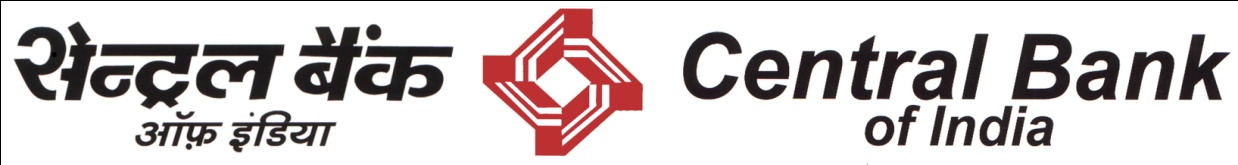 RegionalOffice:AurangabadRecruitment of Counselorfor FLCC (Financial literacy and Credit counseling Centre ) on Contract basis for one year.IMPORTANT:   LAST DATE OF RECEIPT OF APPLICATIONS -05.04.2019COMPANY PROFILECentral Bank of India, a leading Public Sector Bank, with Pan India Branch Network of more than4700 branches/offices, with total business of more than 4,70,000Crores and driven by talented work force of 35000 + employees, is looking for retired bank officers in scale III and above, having experience of working in any public sector bank/SBI (i.e. our Bank/any other Public Sector Bank/State Bank of India)   and with relevant expertise, for recruitment on contract as Counselor  FLCCin Ahmednagar district.The details are given below:  AGE, QUICAT& EXPERIENCE (As on 28.02.2019) 2.CONTRACT  PERIOD,  AMOUNT AND OTHER TRAVELLING EXPENSES;The candidate shall be appointed on Contract basis for a period of one year. Renewal may be possible at Bank’s sole discretion in terms of extant policies and rules.3.CONTRACT AMOUNT AND OTHER TRAVELLING EXPENSES;The contract amount shall be fixed as the last pay and allowances drawn by the officer less the initial amount of pension fixed before commutation plus relief etc. payable thereon ORRs. 15,000/- per month,which ever is lower.Further a lumpsum amount of Rs.500/- per month shall be paid towards mobile,conveyance etc.No diem allowance shall be payble where vehicle is provided and Rs. 300/- per day diem shall be payble where vehicle is not provided. No other allowances/reimbursement of expenses will be admissible. 4. LEAVE:The candidates shall  be entitled for 15 days leave per year with maximum of 02 days per month.5.JOB PROFILE:These officers shall be working as “Incharge FLCC” and have to oversee the overall functioning of FLCC.6. SELECTION PROCEDUREThe eligible candidates will be called for personal interview and the decision of the Bank in this regard shall be final.7. SUBMISSION OF APPLICATIONEligible candidates have to submit their applications in the given format (Annexure A). Last date for receipt of application is 05.04.2019. No applications shall be entertained beyond the stipulated date. Incomplete applications will be rejected. Address the application, Superscribing “Application for the post of Recruitment as COUNSELOR FLCC Ahmednagaron contract” toRegional Manager, Regional OfficeCentral Bank of , “5/72, New Osmanpura,Aurangabad 431005 ()8. APPLICATION FEE There is no application fee prescribed.9. GENERAL INSTRUCTIONS:a) While applying for the posts, the applicant should ensure that he / she fulfills the    eligibility and other norms mentioned above and that the particulars furnished are correct in all respects. In case it is detected at any stage of recruitment that a candidate does not fulfill the eligibility norms and / or that he / she has furnished any incorrect / false information or has suppressed any material fact(s), his / her candidature will automatically stand cancelled. If any of the above shortcoming(s) is / are detected even after appointment, his / her contractual appointment is liable to be terminated without any notice.b) In case of suitable and deserving cases, any of the requirements and conditions of    eligibility mentioned above, may be relaxed at the discretion of the Management. The Management reserves the right to fill or not to fill the above advertised position without assigning any reason thereof.c) Mere submission of application against the advertisement and apparently fulfilling the criteria as prescribed in the advertisement would not bestow on him / her right to be called for interview.***** Place at which vacancies exists are as under:-COUNSELOR FLCC At Ahmednagar DistrictAPPLICATION FOR THE POST OF COUNSELOR  FLCCON CONTRACTUAL BASISTo,Regional Manager, Central Bank of , “5/72, New Osmanpura,Aurangabad 431005 ()With reference to your advertisement on Bank’s website dated18.03.2019 ________I, submit my application in prescribed format.1. NAME (in full)-______________________________2. ADDRESS FOR CORRESPONDENCE:   _______________________   ________________________  _________________________3. CATEGORY: _______________4. If person with Disability:    Type of disability:    Percentage of disability:5. DATE OF BIRTH (As per School leaving Certificate) :    Age in completed years as on __28/02/2019__:6. Details of Non refundable Application Fee: N/A    Name of DD issuing Bank:                                Place of Issue:    Date of Issue :                                                     Amount:7. Contact Details:MOBILE NO. - 				LANDLINE No.    E-MAIL ID-  8. GENDER:9. NATIONALITY:10. RELIGION:11. MARTIAL STATUS:12. FATHER’s/ Husband’s NAME:13. PERMANENT ADDRESS:14.  EDUCATION QUALIFICATION15. RELATIVE  EXPEREINCE - Total (in years)_____16. RETIRED ON / SUPERANNUATION    ______________________      DATE OF RETIREMENT                                ______________________      TOTAL YEARS OF SERVICE                        _________years      OUT OF WHICH AS AN OFFICER               __________years      NO. OF YEARS WORKED AS RURAL BRANCH MANAGER   ________years17. DATE OF ISSUE OF SERVICE       CERTIFICATE OF PREVIOUS EMPLOYER      ___________18. DETAILS OF PRESENT EMPLOYMENT:Organization:Full Address:Position:Reporting to:Salary/Compensation presently drawn:19. Brief detail of  experience in the Bank in respect of working in  Rural area /as Rural Development Incharge/ as Faculty/as LDM etc.______________________________________________________________________________________________________________________________________________________________________________________________________________________________________________________________________________________________________________________20. Significant Achievement (If Any) in respect of above assignments-_______________________________________________________________________________________________________________________________________________________________________________________________________________________________________________________________________21. Name and addresses of two references- 1) ____    ___________________________________________    ___________________________________________    ___________________________________________    ___________________________________________    ___________________________________________2) _____    __    ___________________________________________    ___________________________________________    ___________________________________________DECLARATIONI hereby declare that the particulars furnished above are true and correct to the best of knowledge and belief and I understand that in the event of any information being found false or incorrect at any stage or not satisfying the eligibility criteria according to the requirements of the relative advertisement, my candidature/ appointment for the said post is liable to be cancelled/terminated at any stage and if appointed, my service are liable to be terminated. I am willing to serve anywhere in . I agree that Bank has right to transfer me to any part of the country at its discretion.I hereby agree that any legal proceedings in respect of any matter of claims or disputes arising out of this application and/or out of said advertisement can be instituted by me only at Mumbai and Courts/tribunals/forums at Mumbai undertake to abide by all the terms and conditions mentioned in the advertisement displayed on Banks website dated_________. (Signature of applicant)Place:__________________________Date:___________________________Enclosures:1.23.4.5.SrName of the PostAgeQualificationExperience / other eligibility criteria1.Counselor  FLCCLess than 65 years with sound health.Essential:i)Graduate/ Post Graduate degree  from a UGC recognized University  Desirable: Officers with rural development background i.e. Agriculture Finance Officer/Rural Development Officer/ Agriculture officers converted to Mainstream of banking/Lead District managers and Faculty leaders/ Faculty members of Training Centres/Colleges with specialization in Rural Development etc. shall be preferred.Essential: i) Candidate should have retired on VRS or on attaining superannuation with minimum 20 years of service of which at least 15 years in Officer Cadre. ii)He should have worked as Branch Manager in any scale in a rural branch for at least 3 years. iii) He should have unblemished record and possess satisfactory service certificate from the previous employer.iv) Should be well conversant with the local language.v) Should have retired from scale III or above. Name of retired Scale-II officers may be considered for the post of Counselors/ Incharge for FLCCs only (Not for RSETI) vi) Should be resident of .QualificationDetails (B.A./B.Sc/M.A./M.Scetc.)Board/ UniversityFull time/ Part TimeYear of PassingSubject/ SpecializationMarks (Rank if any)GraduationPost GraduationProfessional QualificationOthers/Computer KnowledgeSNName of BankDesignationDurationFrom     ToResponsibilitiesPay ScaleExtra Ordinary Achievements